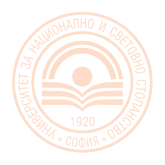               УНИВЕРСИТЕТ ЗА НАЦИОНАЛНО И СВЕТОВНО СТОПАНСТВО 1700 София, Студентски град “Христо Ботев” ул. “8 декември”Д  О  К  У  М  Е  Н  Т  А  Ц  И  ЯЗАУЧАСТИЕ В ПРОЦЕДУРА ЗА ВЪЗЛАГАНЕ НА ОБЩЕСТВЕНА ПОРЪЧКА ЧРЕЗ ОТКРИТА ПРОЦЕДУРА  С ПРЕДМЕТ НА ПОРЪЧКАТА:“ Осигуряване на кетъринг за нуждите на договор №BG 051РО001-3.1.07-0053 „Разработване и въвеждане на актуализирани учебни програми в ОКС „Бакалавър“, направление „Администрация и управление“, в съответствие с изискванията на пазара на труда“София, 2009 г.         По отношение на финансовите параметри в проекто-договора:      Антоанелла Христова – главен счетоводител…………………………………………         Лидия Дончева – директор на дирекция “Финанси”…………………………………София, 2013СЪДЪРЖАНИЕнаДокументацията за участие в процедура за възлагане на обществена поръчка чрез открита процедура с предмет на поръчката:  “ Осигуряване на кетъринг за нуждите на договор №BG 051РО001-3.1.07-0053 „Разработване и въвеждане на актуализирани учебни програми в ОКС „Бакалавър“, направление „Администрация и управление“, в съответствие с изискванията на пазара на труда”.І. Решение на помощник-ректора на УНСС за откриване на обществена поръчка, чрез открита процедура ІІ. Обявление за откриване на процедура за възлагане на обществена поръчкаРАЗДЕЛ I.  ОБЕКТ НА ПОРЪЧКАТА И ТЕХНИЧЕСКИ СПЕЦИФИКАЦИИРАЗДЕЛ ІІ. МЕТОДИКА И ОЦЕНЯВАНЕ НА ОФЕРТИТЕ РАЗДЕЛ ІІІ. УСЛОВИЯ И УКАЗАНИЯ ЗА ОРГАНИЗАЦИЯ И ПРОВЕЖДАНЕ НА ПРОЦЕДУРАТАРАЗДЕЛ ІV. СЪДЪРЖАНИЕ НА ОФЕРТИТЕПРИЛОЖЕНИЯ:Приложение № 1  – Ценово предложение Приложение № 2а – Декларация относно отсъствие на обстоятелства по чл. 47, ал. 1, т. 1 от ЗОП Приложение № 2б – Декларация относно отсъствие на обстоятелства по чл. 47, ал. 1, т. 2 и 3 от ЗОП Приложение № 2в – Декларация по чл. 47, ал. 5, т. 1 от ЗОППриложение № 2г – Декларация по чл. 47, ал. 5, т. 2 от ЗОППриложение № 3 – Образец на оферта за участие в процедуратаПриложение № 4 – Проект на договор РАЗДЕЛ ІОБЕКТ НА ПОРЪЧКАТА И ТЕХНИЧЕСКИ СПЕЦИФИКАЦИИ1.Общи положенияОбект на поръчката от настоящата документация е “ Осигуряване на кетъринг за нуждите на договор №BG 051РО001-3.1.07-0053 „Разработване и въвеждане на актуализирани учебни програми в ОКС „Бакалавър“, направление „Администрация и управление“, в съответствие с изискванията на пазара на труда ” със срок на изпълнение до октомври 2014г.Семинар на преподавателския съставОбщ брой събития – 3Максимален брой участници в едно събитие: 100 човекаПродължителност на едно събитие: 1 денМясто на провеждане на всички събития: гр.София, УНССОсигуряване на кетъринг:Кафе-пауза /включваща кафе/чай/нескафе, 1 бр. безалкохолно, 1 бр. минерална/трапезна вода, дребни сладки, дребни соленки, хапки с месо, безмесни хапки/ - 1 бр. на събитие за 100 човекаПериод на провеждане на събитията –  до 31.10.2014г.Максимално допустимата цена за осигуряване на кетъринг е 3000,00 лв. без ДДС, като максимално допустимата цена за едно събитие не може да надвишава 1000,00 лв. без ДДС.Работни кръгли маси за поетапно обсъждане процеса на актуализиране на програмите между експерти на кандидата и партньора1. Общ брой събития – до 91.1.Максимален брой участници в едно събитие: 40 човека      1.2.Продължителност на едно събитие: 1 ден                 1.3.Място на провеждане на събитията: гр.София, УНСС; с.Равда, обл.Бургас1.4.Осигуряване на кетъринг:Кафе-пауза /включваща кафе/чай/нескафе, 1 бр. безалкохолно, 1 бр. минерална/трапезна вода, дребни сладки, дребни соленки, хапки с месо, безмесни хапки/ - 1 бр. на събитие за 40 човекаПериод на провеждане на събитията – до 31.10.2014г.Максимално допустимата цена за осигуряване на кетъринг е 3600,00 лв. без ДДС, като максимално допустимата цена за едно събитие не може да надвишава 400,00 лв. без ДДС.3. Ден на „Отворените врати“1. Общ брой събития – 11.1.Максимален брой участници в едно събитие: 200 човека      1.2.Продължителност на едно събитие: 1 ден                 1.3.Място на провеждане на всички събития: гр.София, УНСС1.4.Осигуряване на кетъринг:Кафе-пауза /включваща кафе/чай/нескафе, 1 бр. безалкохолно, 1 бр. минерална/трапезна вода, дребни сладки, дребни соленки, хапки с месо, безмесни хапки/ - 1 бр. на събитие за 200 човекаПериод на провеждане на събитието – октомври 2014г.Максимално допустимата цена за осигуряване на кетъринг е 2000,00 лв. без ДДСУчастниците трябва да оферират и трите вида събития. Липсата на оферирано събитие е основание за отстраняване на съответния участник.РАЗДЕЛ ІІМЕТОДИКА И ОЦЕНЯВАНЕ НА ОФЕРТИТЕПри представяне на офертата кандидатът да посочи единична цена. Цените да са без включен ДДСКласирането на офертите се извършва въз основа на критерия  “ най-ниска цена”, формирана като сбор от единичните цени.В класирането участват само офертите, които съответстват на документацията за участие в процедурата.  На първо място  се класира участникът предложил  най-ниска цена. РАЗДЕЛ ІІIУсловия и указания за организация и провеждане на Процедурата1.Условия за участие 1.1. Право на участиеУчастник, кандидат за изпълнител на обществена поръчка може да бъде всяко българско или чуждестранно физическо или юридическо лице, както и техни обединения, за което няма наличие на обстоятелства по чл. 47 и чл. 48 от ЗОП.Участникът е длъжен да заяви дали за изпълнение на поръчката ще ползва подизпълнители. Подизпълнителите трябва да отговарят на всички изисквания на които отговаря и самия участник. Лице, което участва като обединение или е дало съгласие и фигурира като подизпълнител в офертата на друг участник, не може да представя самостоятелна оферта.1.2. Подаване на офертитеПредложенията на участниците се представят в УНСС – гр.София, в кабинет 5002 до 11.11.2013г. до 15.00 часа. До изтичането на крайния срок, офертите се подават всеки работен за УНСС ден от 9.00 до 11.00 часа  и от 13,00 до 15,00 ч. 1.3. Място, дата и час на отваряне на офертите.Офертите ще бъдат отворени на 12.11.2013г. в 10,00 ч. в сградата на УНСС –  София, Студентски град “Христо Ботев”, Ректорат, зала № П008  1.4. Срок на валидност на офертите – 120 дни. Срокът започва да тече от датата, определена за краен срок за получаване на офертите от Възложителя.2. Указания за подготовка и представяне на офертитеВсеки участник подава само едно предложение в един вариант, като се придържа точно към предварително обявените от възложителя условия. Поставянето на различни от тези условия и изисквания от страна на участника води до отхвърляне на съответната оферта. Единствено офертите, които отговарят на изискванията, определени в тази Документация ще бъдат приети за разглеждане, оценяване и класиране. Всяка оферта трябва да съдържа документите по чл. 56 от ЗОП както и изискваните от настоящата документация. Когато офертата предвижда участие на подизпълнители, в нея се посочват подизпълнителите, стойността, процентът от общата стойност и конкретната част от предмета на обществената поръчка. За всеки от подизпълнителите трябва да бъдат представени документите по чл. 56, ал. 1, т. 1, 4, 5 и 6   от ЗОП.Когато участник в процедурата е обединение, което не е юридическо лице:- документите по чл. 56, ал. 1, т. 1 и 6 от ЗОП се представят за всяко физическо или юридическо лице, включено в обединението;- документите по чл. 56, ал. 1, т. 4 и 5  от ЗОП се представят само за участниците, чрез които обединението доказва съответствието си с критериите за подбор по чл. 25, ал. 2, т. 6 от ЗОП; Когато участникът в процедура е чуждестранно физическо или юридическо лице или техни обединения, офертата се подава на български език, документът по чл.56,ал. 1, т. 1 от ЗОПсе представя в официален превод, а документите по чл. 56, ал. 1, т. 4, 5 и 6 от ЗОП, които са на чужд език, се представят и в превод.Офертата се представя в запечатан, непрозрачен плик от участника или от негов упълномощен представител, лично или по пощата с препоръчано писмо с обратна разписка. Върху плика участникът посочва адрес за кореспонденция, телефон и по възможност – факс и електронен адрес. Участникът следва да посочи наименованието на процедурата и обособената позиция/и , по която кандидатства. Офертите трябва да бъдат представени и адресирани до Университет за национално и световно стопанство, гр. София ПК 1700, Студентски град “Христо Ботев”, ул.”8-ми Декември”, каб. 5002.Пликът с офертата съдържа три отделни запечатани непрозрачни и надписани плика, както следва:           - плик № 1 с надпис "Документи за подбор". В плик №1  се поставят документите, изисквани от възложителя съгласно чл. 56, ал. 1, т. 1 - 6, 8, 12 - 14 от ЗОП, отнасящи се до критериите за подбор на участниците;- плик № 2 с надпис "Предложение за изпълнение", в който се поставят документите по чл. 56, ал. 1, т. 7 и 9 от ЗОП, свързани с изпълнението на поръчката, съобразно избрания от възложителя критерий и посочените в документацията изисквания;-плик № 3 с надпис "Предлагана цена“ който съдържа  ценовото предложение на     участника;Офертата трябва да се представи на български език в печатен вид. В случай, че участниците прилагат документи на чужд език, вкл. и документи участващи в класирането, същите следва да бъдат представени и в превод, непредставянето на превод се счита, че документът не е представен.Всяка страница на предложението следва да е подписана, подпечатана и номерирана с пореден номер на страницата. При приемане на офертата върху плика се отбелязват поредния номер, датата и часът на получаването и посочените данни се записват във входящ регистър, за което на приносителя се издава документ.Възложителят не приема за участие в процедурата и връща незабавно на участниците оферти, които са представени след изтичане на крайния срок за получаване или са в незапечатан, прозрачен или скъсан плик.До изтичане на срока за подаване на офертите всеки участник може да промени, допълни или оттегли офертата си. Оттеглянето на офертата прекратява по-нататъшното участие на участника в процедурата. Допълнението и промяната на офертата трябва да отговаря на изискванията и условията за представяне на първоначалната оферта, като върху плика бъде отбелязан и текст “Допълнение/промяна към оферта Вх.№......”Изменения и допълнения на офертата след изтичане на срока за подаване не се допускат.Офертите, които не отговарят на изискванията, не се връщат на участниците и не подлежат на по – нататъшно разглеждане. Разходите по изработването и подаването на офертите са за сметка на участниците в процедурата. Участниците не могат да имат претенции по направените от тях разходи, включително и при некласиране с изключение на случаите по чл. 39, ал. 5 от ЗОП.3. Разглеждането, оценката и класирането на офертите се организира и провежда от комисия,  назначена със заповед на Помощник-ректора на УНСС,  след изтичане срока за приемане на офертите и се обявява в деня, определен за отварянето им и се осъществява при следните етапи:Първи етап - отварянето на пликовете с офертите Участниците в процедурата, или техни упълномощени представители, както и представители на средствата за масово осведомяване и на юридически лица с нестопанска цел могат да присъстват при действията на комисията на този етап. Комисията проверява за наличие на отделни пликове №1 ,  №2 и №3. Плик “Предлагана цена“ се подписва от най-малко трима членове на комисията. Комисията предлага по един представител от присъстващите участници да подпише плика с надпис “Предлагана цена” на останалите участници. Комисията отваря плик №2 като най-малко трима от членовете и подписват всички документи, съдържащи се в него. Комисията предлага по един представител на присъстващите участници да подпише документите в плик №2  на останалите участници.Комисията отваря плик  №1, оповестява документите, които съдържат и проверява съответствието със списъка по чл. 56, ал. 1, т. 14 от ЗОП.3.2. Втори етап – проверка на представените документи, изискани от възложителя съгласно чл. 56, ал. 1, т. 1 - 6, 8, 12 - 14 от ЗОП, отнасящи се до критериите за подбор на участниците и поставени в плик№ 1Този етап се провежда на закрито заседание на комисията и участниците в процедурата, или техни упълномощени представители, както и представители на средствата за масово осведомяване и на юридически лица с нестопанска цел не могат да присъстват при действията на комисията на този етап.Комисията разглежда документите в плик №1  за съответствие с критериите за подбор, поставени от възложителя, и съставя протокол. Когато установи липса на документи и/или несъответствия с критериите за подбор или с други изисквания на възложителя, комисията изпраща протокола с констатациите до всички участници.Участниците представят на комисията съответните документи в срок 5 работни дни от получаването на протокола с констатациите. Участникът няма право да представя други документи освен липсващите и тези за отстраняване на несъответствията, посочени в протокола на комисията.3.3. Трети етап – проверка за съответствие на документите, изискани от възложителя съгласно чл. 56, ал. 1, т. 1 - 6, 8, 12 - 14 от ЗОП, отнасящи се до критериите за подбор на участниците и поставени в плик №1, включително и допълнително  представените.Този етап се провежда на закрито заседание на комисията и участниците в процедурата, или техни упълномощени представители, както и представители на средствата за масово осведомяване и на юридически лица с нестопанска цел не могат да присъстват при действията на комисията на този етап.След изтичането на срока за представяне на липсващите документи и тези за отстраняване на несъответствията, комисията разглежда допълнително представените документи, относно съответствието на участниците с критериите за подбор, поставени от възложителя. Комисията не разглежда документите в плик №2 на участниците, които не отговарят на изискванията за подбор.3.4. Четвърти етап – Разглеждане на предложенията в плик №2 за установяване на съответствието им с изискванията на Възложителя. Този етап се провежда на закрито заседание на комисията и участниците в процедурата, или техни упълномощени представители, както и представители на средствата за масово осведомяване и на юридически лица с нестопанска цел не могат да присъстват при действията на комисията на този етап.3.5. Пети етап – Отваряне на плик с надпис “Предлагана цена“Участниците в процедурата, или техни упълномощени представители, както и представители на средствата за масово осведомяване и на юридически лица с нестопанска цел могат да присъстват при действията на комисията по отварянето на плик “Предлагана цена“Комисията отваря плик  “Предлагана цена „ само на допуснатите до този етап участници. Комисията оповестява ценовите предложения на допуснатите участници, след което най-малко трима членове на комисията подписват съдържанието на плик “Предлагана цена“Когато има наличие на основания по чл. 70, ал. 1 от ЗОП за предложенията в плик № 3, комисията изисква подробна писмена обосновка на съответните участници. Комисията определя разумен срок за представяне на обосновката, който не може да бъде по-кратък от три работни дни от получаване на искането за това.Комисията може да приеме писмената обосновка по чл. 70, ал. 1 от ЗОП и да не предложи за отстраняване офертата, когато са посочени обективни обстоятелства, свързани със:1. оригинално решение за изпълнение на обществената поръчка;2. предложеното техническо решение;3. наличието на изключително благоприятни условия за участника;4. икономичност при изпълнение на обществената поръчка;5. получаване на държавна помощ.Когато участникът не представи в срок писмената обосновка или комисията прецени, че посочените обстоятелства не са обективни, комисията предлага участника за отстраняване от процедурата.Комисията на закрито заседание провежда  класирането на участниците, съгласно методиката в документацията. Комисията приключва своята работа с приемане на протокола от Възложителя.3.6. Възложителят прекратява процедурата с мотивирано решение когато са налице обстоятелствата по чл. 39  от ЗОП и уведомява за това участниците в 3-дневен срок от издаването му по надлежния ред.3.7. Предложенията, които не отговарят на изискванията, не се връщат на участниците и не подлежат на по – нататъшно разглеждане. 3.8. Участниците в процедурата имат право да получат достъп до протокола, независимо дали са присъствали на отварянето на предложението. 4. Оценка и класиране на офертите.Комисията разглежда допуснатите оферти, като ги оценява и класира в съответствие с предварително обявените условия, степента на съответствие на предложенията в тях и посочената в Документацията методика.Комисията съставя протокол за разглеждането, оценяването и класирането на офертите съгласно условията на чл. 72 от ЗОП. Протоколът се представя на Възложителя, заедно с цялата документация, събрана в процеса на провеждане на процедурата.Възложителят обявява с мотивирано решение класирането на участниците и участниците, определени за изпълнители, не по-късно от 5 работни дни след приключване работата на комисията. Възложителят при писмено искане осигурява достъп до протокола на комисията на участник в процедурата при условията по чл. 73 ал. 4 от ЗОП.5. ГаранцииГаранцията за участие в процедурата се представят по избор на участника като парична сума или като банкова гаранция. Участникът представя гаранцията за участие по сметката на УНСС – в БНБ IBAN BG91BNBG96613300174601, BIC: BNBGBGSD. Когато участникът представя гаранция под формата на парична сума в брой се внася в касата на УНСС – гр.София, каб. П012. 	Банковата гаранция покрива периода на валидност на офертата.  5.2 Гаранцията за изпълнение се представя по избор на изпълнителя като парична сума или като банкова гаранция. Изпълнителят представя гаранцията за изпълнение на договора по сметката на УНСС – в БНБ IBAN BG91BNBG96613300174601, BIC: BNBGBGSD или се внася в касата на УНСС – гр.София, каб.П012. 	Банковата гаранция покрива периода на договора. Гаранцията за изпълнение се представя преди сключването на договор за изпълнение. 5.3. Гаранциите за участие в процедурата на отстранените кандидати, на класираните кандидати и на всички кандидати при прекратяване на процедурата от възложителя се освобождават от възложителя съгласно условията на чл. 62 от ЗОП.5.4.  Възложителят има право да задържи гаранцията за участие при условията на чл. 61 от ЗОП.5.5. Условията и сроковете за задържане или освобождаване на гаранцията за изпълнение се уреждат в договора за възлагане на обществена поръчка.6. Сключване на договор за  обществена поръчка6.1. Помощник-ректора  сключва писмен договор с участника, определен за изпълнител на поръчката в едномесечен срок от влизане в сила на решението за определянето му.6.2. Договорът включва задължително всички предложения от офертата на участника, определен за изпълнител.6.3. Не се допуска сключването на безсрочен договор.6.4. Договорът не се сключва с участник, определен за изпълнител, който при подписване на договора не изпълни задължението по чл. 47, ал. 10 и чл.48, ал.2 от ЗОП, както и не представи документ за гаранция за изпълнение. В този случай възложителят определя за изпълнител следващия класиран участник и сключва договор с него.6.5. При отказ на участника, определен за изпълнител, да сключи договор възложителят определя за изпълнител следващия класиран участник и сключва договор с него.6.6. Страните по договора не могат да го изменят, освен в случаите по  чл. 43 ал. 2 от ЗОП.6.7. Възложителят може да прекрати договора при условията на чл.43 ал.4 от ЗОП.РАЗДЕЛ ІVСЪДЪРЖАНИЕ НА ОФЕРТАТАИЗИСКУЕМИ ДОКУМЕНТИ  И ОФОРМЯНЕ НА ПРЕДЛОЖЕНИЯТАПо желание участникът може да представи и други документи, които сметне за целесъобразно.Участниците са длъжни в процеса на провеждане на процедурата да уведомяват възложителя за всички настъпили промени в обстоятелствата по чл. 47 ал.1 и ал. 5 от ЗОП в седем дневен срок от настъпването им.Приложение № 2аД Е К Л А Р А Ц И ЯОтносно отсъствие на обстоятелства по чл. 47 ал.1, т. 1 от ЗОПДолуподписаният……………………………………………………........................притежаващ лична карта № …………….........., издадена на …………….........................гр. …………………………, ЕГН: …………………………. с адрес за кореспонденция гр. /с / ……………………………………………………...................................................................ул. …………………………….… № ….. бл. ….. вх. ….. етаж …… ап. …..................................в качеството си на :А. Физическо лице - едноличен търговец /ЕТ/ ............................................................................Б. Представител на юридическото лице ………………………………….............................................................................................../ наименование на юридическото лице/със седалище гр. /с/ ………………………………………………, с адрес за кореспонденция гр. /с/ ………………………..., пощенски код ……….....................…………………………………………………………………………………......................./ адрес на юридическото лице или ЕТ/данъчна служба ………………………………………………………………...........ИН …………………………., БУЛСТАТ ………………………….................................тел. …………………………………………., факс …………………………Д Е К Л А Р И Р А М :Не съм осъден с влязла в сила присъда за престъпление против финансовата, данъчната или осигурителната система, включително изпиране на пари, по чл. 253-260 от НК; за подкуп по чл. 301-307 от НК; за участие в организирана престъпна група по чл. 321 и 321а от НК; за престъпление против собствеността по чл. 194-217 от НК; за  престъпление против стопанството по чл. 219-252 от НК.Известна ми е отговорността, която нося по чл. 313 от НК при попълване на декларация с невярно съдържание.        Дата………. 2013г.			ДЕКЛАРАТОР:...................…………….                                                                                                         Подпис и печат*Декларацията се отнася за лицата по чл. 47, ал. 4 от ЗОП.Приложение № 2бД Е К Л А Р А Ц И ЯОтносно отсъствие на обстоятелства по чл. 47 ал.1, т. 2 и 3 от ЗОПДолуподписаният……………………………………………………........................притежаващ лична карта № …………….........., издадена на …………….........................гр. …………………………, ЕГН: …………………………. с адрес за кореспонденция гр. /с / ……………………………………………………...................................................................ул. …………………………….… № ….. бл. ….. вх. ….. етаж …… ап. …..................................в качеството си на :А. Физическо лице - едноличен търговец /ЕТ/ ............................................................................Б. Представител на юридическото лице ………………………………….............................................................................................../ наименование на юридическото лице/със седалище гр. /с/ ………………………………………………, с адрес за кореспонденция гр. /с/ ………………………..., пощенски код ……….....................…………………………………………………………………………………......................./ адрес на юридическото лице или ЕТ/данъчна служба ………………………………………………………………...........ИН …………………………., БУЛСТАТ ………………………….................................тел. …………………………………………., факс …………………………Д Е К Л А Р И Р А М :Не съм обявен в несъстоятелност;Не съм в производство по ликвидация и не се намирам в подобна процедура, съгласно националните закони и подзаконови актовеИзвестна ми е отговорността, която нося по чл. 313 от НК при попълване на декларация с невярно съдържание.        Дата………. 2013г.			ДЕКЛАРАТОР:...................…………….                                                                                                         Подпис и печат									Приложение №2вД Е К Л А Р А Ц И ЯОтносно отсъствие на обстоятелства по чл. 47 ал.5, т. 1 от ЗОПДолуподписаният ……………………………………………………............................................притежаващ лична карта № ……………………, издадена на ……………................................гр. …………………………, ЕГН: …………………………. с адрес за кореспонденция гр. /с / …………………………………………………….............ул. …………………………….… № ….. бл. ….. вх. ….. етаж …… ап. …..................................в качеството си на :…………………………………………………………………………................................на фирма..............................................................................................................................Д Е К Л А Р И Р А М :Не съм свързано лице по смисъла на § 1, т. 23а от допълнителните разпоредби на Закона за обществените поръчки с възложителя или със служители на ръководна длъжност в неговата организация.Известна ми е отговорността, която нося по чл. 313 от НК при попълване на декларация с невярно съдържание.Дата………. 2013 г.				   ДЕКЛАРАТОР:...................…………….							Подпис *Декларацията се отнася за лицата по чл. 47, ал. 4 от ЗОП									Приложение №2гД Е К Л А Р А Ц И ЯОтносно отсъствие на обстоятелства по чл. 47 ал.5, т. 2 от ЗОПДолуподписаният ……………………………………………………............................................притежаващ лична карта № ……………………, издадена на ……………................................гр. …………………………, ЕГН: …………………………. с адрес за кореспонденция гр. /с / …………………………………………………….............ул. …………………………….… № ….. бл. ….. вх. ….. етаж …… ап. …..................................в качеството си на :…………………………………………………………………………................................на фирма..............................................................................................................................Д Е К Л А Р И Р А М :Не съм сключил договор с лице по чл. 21 или 22 от Закона за предотвратяване и установяване на конфликт на интересиИзвестна ми е отговорността, която нося по чл. 313 от НК при попълване на декларация с невярно съдържание.	Дата………. 2013 г.			ДЕКЛАРАТОР:...................…………….							Подпис 		Образец № 1ЦЕНОВО ПРЕДЛОЖЕНИЕ(образец)  за участие в открита процедура за Осигуряване на кетъринг за нуждите на договор №BG 051РО001-3.1.07-0053 „Разработване и въвеждане на актуализирани учебни програми в ОКС „Бакалавър“, направление „Администрация и управление“, в съответствие с изискванията на пазара на труда“  				 до Университет за национално и световно стопанство		от ………………………………………………………..……………………представляващ фирма ………………………………………………………в качеството си на …………………………………………………………...Сбор на единичните цени /т.1+т.2+т.3/ в лв. без ДДС:Дата: .......................2013г.                   ПОДПИС И ПЕЧАТ: ........................................  					     ……....………………………………………… /име и фамилия/				             ………………………………………………….					      /длъжност на представляващия участника/Приложение  № 3До Университета за национално и световно стопанствогр. София, Студентски град “Христо Ботев”, ул.”8-ми декември”О Ф Е Р Т А(образец)ЗА УЧАСТИЕ В ОТКРИТА ПРОЦЕДУРА ЗА ВЪЗЛАГАНЕ НА  ОБЩЕСТВЕНА ПОРЪЧКА ОБЕКТ НА ПОРЪЧКАТА: Осигуряване на кетъринг за нуждите на договор №BG 051РО001-3.1.07-0053 „Разработване и въвеждане на актуализирани учебни програми в ОКС „Бакалавър“, направление „Администрация и управление“, в съответствие с изискванията на пазара на труда“УВАЖАЕМИ ДАМИ И ГОСПОДА,Заявяваме, че желаем да участваме в открита процедура за възлагане на обществена поръчка с предмет „ Осигуряване на кетъринг за нуждите на договор №BG 051РО001-3.1.07-0053 „Разработване и въвеждане на актуализирани учебни програми в ОКС „Бакалавър“, направление „Администрация и управление“, в съответствие с изискванията на пазара на труда“,  при условията обявени в Документацията и приети от нас.                                                                                                                                                                                                                                                                                                                                                                                                                                                                                                                                                                                                                                                           Ще се считаме обвързани от задълженията и условията, поети с офертата за срок от  120 дни, считано от крайния срок за получаване на офертите. При изпълнение на поръчката.................................................................подизпълнители:					(ще ползваме/няма да ползваме)Подизпълнител:% от общата стойност:конкретна част от предмета на обществената поръчка, който ще изпълни подизпълнителя:Заявяваме, че ако бъдем избрани за изпълнители на обществената поръчка, ще сключим договор в законоустановения срок, а до подписване му настоящото заявление ще представлява споразумение между нас и възложителя, което ще бъде безусловно гарантирано от внесената гаранция за участие. Заявяваме, че ако процедурата по възлагане бъде спечелена от нас, в три дневен срок след получаване на поканата за подписване на договора ще внесем гаранцията за изпълнение в размер на 2% от стойността на поръчката и ще представим документи от съответните компетентни органи за удостоверяване на обстоятелствата по чл.47, ал.1 от ЗОП.Прилагаме подписан списък на документите, съдържащи се в офертата.Дата: .......................2013г.                   ПОДПИС И ПЕЧАТ: ........................................  					     ……....………………………………………… /име и фамилия/					             ………………………………………………….					      /длъжност на представляващия участника/в случай, че кандидатът предвижда участие на подизпълнители. Образец № 4ПРОЕКТ НА ДОГОВОР№ …..… /2013г.            Днес ………………2013г. между: Университет за национално и световно стопанство, гр. София, Студентски град “Хр. Ботев”, ЕИК 000 670 602, ИН: BG000670602, представляван от Помощник - Ректора – Николай Бакърджиев и Гл. счетоводител – Антоанелла Христова, наречен по-долу ВЪЗЛОЖИТЕЛ от една страна и ................................., със седалище и адрес на управление: ........................., ЕИК: .............. ИН по ДДС: .................... представлявано от ..........................., от друга страна, наричано по–долу ИЗПЪЛНИТЕЛ, след проведена открита процедура за възлагане на обществена поръчка за избор на изпълнител  се сключи настоящия договор  за следното:І. ПРЕДМЕТ НА ДОГОВОРАЧл. 1. ВЪЗЛОЖИТЕЛЯТ възлага, а ИЗПЪЛНИТЕЛЯТ приема срещу възнаграждение да  извършва кетъринг услуги  съгласно техническото предложение за изпълнение на ИЗПЪЛНИТЕЛЯ /приложение №1/ и ценова оферта  /приложение №2/, които са неразделна част от този договор. Кетъринг услугите са за следните събития - Семинар на преподавателския състав /3 броя/, Работни кръгли маси за поетапно обсъждане процеса на актуализиране на програмите между експерти на кандидата и партньорите /9 броя/ и Ден на „отворените врати“ /1 брой/, които събития са  по проект №BG 051РО00-1.3.1.07-0053 „Разработване и въвеждане на актуализирани учебни програми в ОКС „Бакалавър“, направление „Администрация и управление“, в съответствие с изискванията на пазара на труда” по Оперативна програма „Развитие на човешките ресурси“.ІІ. ЦЕНИ И НАЧИН НА плащане Чл. 2. Общата цена на договора е ………………………………… без ДДС. Единичните цените на кетъринг услугите за отделните събития са посочени в офертата на ИЗПЪЛНИТЕЛЯ, неразделна част от този договор и не подлежат на изменение за срока на договора.Чл. 3. Изпълнените заявки се заплащат по банков път в срок до десет работни дни по банковата сметка на ИЗПЪЛНИТЕЛЯ,  след представяне на  приемателно-предавателен протокол и фактура  в оригинал.ІІІ. УСЛОВИЯ ЗА ОСЪЩЕСТВЯВАНЕ НА УСЛУГИТЕЧл. 4. Изпълнителят осъществява услугите, доставя храната и напитките по заявка на Възложителя. Със заявката Възложителят определя събитието, мястото, датата и часа на конкретната услуга. Заявката се подава 10 дни за събитие в София, а за събитие в с. Равда, област Бургас 20 дни преди датата на конкретното събитие.Чл. 5. Приемането на  кетъринг услугите се извършва според условията за изпълнение на поръчката на адреса на УНСС - гр. София, Студентски град “Христо Ботев”, ул. “8 ми декември” или на адреса на УОБ-с.Равда – с. Равда, обаст Бургас, ул. „Черноморска“ №7.Чл. 6. Извършените кетъринг услуги ще бъдат приемани от представител на Възложителя – ръководителя на проект №BG 051РО00-1.3.1.07-0053 „Разработване и въвеждане на актуализирани учебни програми в ОКС „Бакалавър“, направление „Администрация и управление“, в съответствие с изискванията на пазара на труда”, доц. д-р Цветана Александрова Стоянова, за което се съставя приемо-предавателен протокол.ІV. права и задължения на възложителя	Чл. 7. Възложителят е длъжен да:осигури достъп до обектите за извършване на услугите;заплаща стойността на извършената услуга в уговорения срок и съгласно клаузите на този договор.подава в срока по чл.4, от настоящия договор писмена заявка, в която е посочено  събитието, мястото, датата място и час на събитието.Чл.8.  ВЪЗЛОЖИТЕЛЯТ има право, включително чрез Ръководителя на проекта, да:1. извършва проверки относно качеството на хранителните стоки, които се доставят при изпълнение на услугата. 2. изисква документи за качество, произход и дати на производство на доставяните хранителни продукти. 3. извършва проверки дали хранителните продукти са от биологичен прозход.	Чл. 9. Възложителят има право да упражнява контрол върху качеството на кетъринг обслужването, количеството и качеството на доставяната храна и напитки, както и спазването на договорения срок.V. ПРАВА и задължения на изпълнителя	Чл. 10. (1) Изпълнителят е длъжен да:1. изпълнява услугата по заявки, изготвени от Ръководителя на проекта в срок от 10 дни за София и 20 дни за УОБ-с.Равда, след получаване на заявката.2. изпълнява услугата, по цени в съответствие с ценовата оферта, приложена към настоящия договор.3. спазва изискванията по всички действащи нормативни документи за транспорт на хранителни продукти и напитки. 4. уведоми незабавно ВЪЗЛОЖИТЕЛЯ когато възникнат непредвидени обстоятелства, които могат да забавят или правят невъзможно изпълнението на договора.5. извърши предаването на съответните количества, като при всяка доставка се извършва преброяване на продуктите в присъствието на представители от двете страни, като за това се подписва двустранен приемо - предавателен протокол.	(2) ИЗПЪЛНИТЕЛЯТ се задължава да изпълни задълженията си по договора с грижата на добър стопанин, с качествени  продукти /от биологичен произход/, в съответствие с най-добрите практики в съответната област, като осигури всички финансови, човешки и материални ресурси, необходими за пълното и точно изпълнение.             (3) ИЗПЪЛНИТЕЛЯТ гарантира, че продуктите за изпълнение на услугите по този договор са от биологичен произход.              Чл.11. ИЗПЪЛНИТЕЛЯТ има право да:	1. получи уговореното в чл. 2 от настоящия договор възнаграждение.	2. получава необходимото съдействие от страна на ВЪЗЛОЖИТЕЛЯ, при изпълнение на задълженията си свързани с изпълнението на договора.VІ. СРОК НА договораЧл. 12. Настоящият договор влиза в сила от датата на неговото подписване и е със срок на действие до 31.10.2014г.VІІІ. НЕПРЕОДОЛИМА СИЛАЧл. 13. (1) Страните по договора не дължат обезщетение за претърпени вреди и пропуснати ползи, ако те са причинени в резултат на непреодолима сила.(2) Непреодолима сила по смисъла на този договор е всяко непредвидимо и непредотвратимо събитие от извънреден характер и извън разумния контрол на страните, възникнало след сключване на договора, което прави изпълнението му невъзможно. (3) Не е налице непреодолима сила, ако съответното събитие е в следствие на неположена грижа от страна на ИЗПЪЛНИТЕЛЯ или при полагане на дължимата грижа то може да бъде преодоляно.(4) Ако страната е била в забава не може да се позовава на непреодолима сила.Чл. 14. При наличието на непреодолима сила сроковете за изпълнение се увеличават със срока на спирането.	Чл. 15. За възникването и преустановяването на непреодолимата сила ИЗПЪЛНИТЕЛЯТ е длъжен в тридневен срок писмено да уведоми  възложителя в какво се състои непреодолимата сила и какви са възможните последици от нея. При неуведомяване се дължи обезщетение за настъпилите от това вреди. Чл. 16. Ако непреодолимата сила, съответно спирането продължи повече от 10 дни и няма признаци за скорошното и преустановяване, всяка от страните може да прекрати за в бъдеще договора, като писмено уведоми другата страна.ІХ. Санкции и неустойкИЧл.17.(1) За изпълнение на задълженията си по този договор ИЗПЪЛНИТЕЛЯТ учредява в полза на ВЪЗЛОЖИТЕЛЯ банкова гаранция или предоставя гаранция под формата на парична сума най-късно при сключване на договора в размер на 2% от цената на този договор без ДДС.            (2) Документът за внесена гаранция се представя при подписване на настоящия договор и се задържа за срока на изпълнение на договора.(3) ВЪЗЛОЖИТЕЛЯТ не дължи лихва върху сумата, представена като гаранция за периода, през който средствата законно са престояли у него.(4) ВЪЗЛОЖИТЕЛЯТ се задължава да възстанови на ИЗПЪЛНИТЕЛЯ сумата на гаранцията по ал.1 или остатъчната сума от нея, ако се е удовлетворил от нея за неточно изпълнение, по банкова сметка на ИЗПЪЛНИТЕЛЯ, след изтичане срока на договора, в срок до 10 работни дни, след писмено искане от страна на ИЗПЪЛНИТЕЛЯ. (5) В случай, че ИЗПЪЛНИТЕЛЯТ избере да предостави банкова гаранция, то тя трябва да бъде безусловна, неотменима и изискуема при първо писмено поискване, в което ВЪЗЛОЖИТЕЛЯ заявява, че ИЗПЪЛНИТЕЛЯТ не е изпълнил задълженията си по този договор.Чл.18.(1) ВЪЗЛОЖИТЕЛЯТ има право да се удовлетвори от гаранцията, независимо от формата, под която е представена, при неточно изпълнение на задължения по договора от страна на ИЗПЪЛНИТЕЛЯ, в това число:            а. при забава изпълнението на задълженията на ИЗПЪЛНИТЕЛЯ            б. ако ИЗПЪЛНИТЕЛЯТ не отстрани в договорения срок недостатъците на кетъринг услугите или не ги замени с нови.            в. ако ИЗПЪЛНИТЕЛЯТ не достави в договорения срок липсващите бройки от договореното количество за съответното събитие.г. при едностранно прекратяване на договора от ВЪЗЛОЖИТЕЛЯ поради виновно неизпълнение на задължения на ИЗПЪЛНИТЕЛЯ по договора.(2) ВЪЗЛОЖИТЕЛЯТ има право да усвои такава част от гаранцията, която покрива отговорността на ИЗПЪЛНИТЕЛЯ за неизпълнението.(3) При едностранно прекратяване на договора от ВЪЗЛОЖИТЕЛЯ поради виновно неизпълнение на задължения на ИЗПЪЛНИТЕЛЯ по договора сумата от гаранцията се усвоява изцяло като обезщетение за прекратяване на договора.(4)ВЪЗЛОЖИТЕЛЯТ има право да усвоява дължимите суми за неустойки и обезщетения във връзка с неизпълнение на договора от гаранцията за добро изпълнение.(5) В случай, че неизпълнението на задълженията по договора от страна на ИЗПЪЛНИТЕЛЯ по стойност превишава размера на гаранцията, ВЪЗЛОЖИТЕЛЯТ има право да търси обезщетение по общия ред.Чл. 19. (1) В случай на неизпълнение в срок  и/или некачествено изпълнение на възложеното  Изпълнителят дължи неустойка в размер на 10%  /десет процента/ от стойността на направената заявка. (2) В случай на неподадена заявка в срока по чл.4,  ВЪЗЛОЖИТЕЛЯТ  дължи неустойка в размер на 1% за всеки просрочен ден, но не повече от 10% от цената на възложеното със заявката.Х. ПРЕКРАТЯВАНЕЧл. 20. Договорът се прекратява:С изтичане на срока;С изпълнение на задълженията;По взаимно съгласие на страните изразено в писмена форма;С писмено 7-дневно предизвестие от изправната страна за прекратяването му при неизпълнение от другата страна.Чл. 21. Възложителят може да прекрати договора едностранно, ако в резултат на обстоятелства, възникнали след сключването му, не е в състояние да изпълни своите задължения. ХІ. ДРУГИ УСЛОВИЯ	Чл. 22. Настоящият договор не подлежи на изменение или допълнение.	Чл. 23. Страните си оказват взаимно сътрудничество при изпълнение на поетите задължения.	Чл. 24. Двете страни се задължават да не разгласяват данни станали им известни по повод сключването и изпълнението на настоящия договор.Чл. 25. Възникналите спорове се решават с преговори между страните, а при непостигане на съгласие - по реда на българското законодателство.	Настоящият договор се състави и подписа в три еднообразни екземпляра, от които два за Възложителя и един за Изпълнителя.При подписването му се представиха следните документи:Гаранция за добро изпълнение на договора;Документите по чл. 47, ал.9 от ЗОП.Приложения:Техническо предложение /Приложение №1/ на Изпълнителя.Ценова оферта /Приложение №2/ на Изпълнителя.ВЪЗЛОЖИТЕЛ:                                              			ИЗПЪЛНИТЕЛ: 	УНСС:								…………………………………….:		ПОМОЩНИК-РЕКТОР:                                                            УПРАВИТЕЛ:                           ……………………………………                                …………………………..ГЛАВЕН СЧЕТОВОДИТЕЛ:              ……………………………………УТВЪРЖДАВАМ:ПОМОЩНИК-РЕКТОР:                                  (Николай Бакърджиев )№Наименование на събитията1Семинари на преподавателския състав      2Работни кръгли маси за поетапно обсъждане процеса на актуализиране на програмите между експерти на кандидата и партньора3Ден на „Отворените  врати“СъдържаниеСъдържаниеФормаПЛИК № 1 С НАДПИС „ДОКУМЕНТИ ЗА ПОДБОР”ПЛИК № 1 С НАДПИС „ДОКУМЕНТИ ЗА ПОДБОР”ПЛИК № 1 С НАДПИС „ДОКУМЕНТИ ЗА ПОДБОР”ОфертаОфертаПриложение № 3 по образецСписък на  документите, съдържащи се в офертатаСписък на  документите, съдържащи се в офертатаПодписан и подпечатан от участникаДокумент за регистрация  или единен идентификационен код – за българско юридическо лице или едноличен търговецДокумент за регистрация съобразно националното законодателство на чуждестранно лицеДокумент за самоличностДокумент за регистрация  или единен идентификационен код – за българско юридическо лице или едноличен търговецДокумент за регистрация съобразно националното законодателство на чуждестранно лицеДокумент за самоличностКопие, заверено с подпис и печат на участникаКопие, заверено с подпис и печат на участникаКопие Декларация по чл. 47 ал.1, т. 1 от ЗОПДекларация по чл. 47 ал.1, т. 1 от ЗОППриложение № 2а по образецДекларация по чл. 47 ал.1 т. 2 и 3 от ЗОПДекларация по чл. 47 ал.1 т. 2 и 3 от ЗОППриложение № 2б по образецДекларация по чл. 47 ал. 5, т. 1 от ЗОПДекларация по чл. 47 ал. 5, т. 1 от ЗОППриложение № 2в по образецДекларация по чл. 47 ал. 5, т. 2 от ЗОПДекларация по чл. 47 ал. 5, т. 2 от ЗОППриложение № 2г по образецДекларация по чл.56, ал.1, т.12 от ЗОПДекларация по чл.56, ал.1, т.12 от ЗОПСвободна редакцияДокументи по чл. 50 от ЗОПДокументи по чл. 50 от ЗОПДокументи по чл. 50 от ЗОПГодишен счетоводен баланс и финансов отчет за приходите и разходите за предходната година, с изключение на новорегистрираните.Годишен счетоводен баланс и финансов отчет за приходите и разходите за предходната година, с изключение на новорегистрираните.Копие, заверено с подпис и печат на участникаИнформация за общия оборот и за оборота на услугите със сходен предмет на поръчката, за последните три години, в зависимост от датата, на която кандидатът или участникът е учреден или е започнал дейността си.Информация за общия оборот и за оборота на услугите със сходен предмет на поръчката, за последните три години, в зависимост от датата, на която кандидатът или участникът е учреден или е започнал дейността си.Свободна редакцияДокументи по чл. 51 от ЗОП Документи по чл. 51 от ЗОП Документи по чл. 51 от ЗОП Списък на изпълнени  договори  със сходен  предмет на поръчката, включително стойностите, датите и получателите.Свободна редакцияСвободна редакцияУчастникът да представи референцииКопия, заверени с подпис и печат на участникаКопия, заверени с подпис и печат на участникаПакет документи-разниПакет документи-разниПакет документи-разниКвитанция за платена документация за участие в процедуратаКвитанция за платена документация за участие в процедуратаКопие, заверено с подпис и печат на участникаДокумент за внесена гаранция за участие в процедурата – квитанция или банкова гаранцияДокумент за внесена гаранция за участие в процедурата – квитанция или банкова гаранцияКопие, заверено с подпис и печат на участникаПроект на договорПроект на договорПриложение образец № 4 - Заверен с подпис и печат на всяка страницаПълномощно на лицето, подписало офертата или някой документ от нея, ако не е подписана от управляващия и представляващ участника, съгласно актуалното състояние Пълномощно на лицето, подписало офертата или някой документ от нея, ако не е подписана от управляващия и представляващ участника, съгласно актуалното състояние Оригинал или нотариално заверено копиеПЛИК №2 С НАДПИС „ПРЕДЛОЖЕНИЕ ЗА ИЗПЪЛНЕНИЕ НА ПОРЪЧКАТА”ПЛИК №2 С НАДПИС „ПРЕДЛОЖЕНИЕ ЗА ИЗПЪЛНЕНИЕ НА ПОРЪЧКАТА”ПЛИК №2 С НАДПИС „ПРЕДЛОЖЕНИЕ ЗА ИЗПЪЛНЕНИЕ НА ПОРЪЧКАТА”Техническо предложение за изпълнение на поръчкатаТехническо предложение за изпълнение на поръчкатаСвободна редакцияДекларация, удостоверяваща, че продуктите по т.1.4 са от биологичен произходДекларация, удостоверяваща, че продуктите по т.1.4 са от биологичен произходСвободна редакцияДекларация за срок за изпълнение на договораДекларация за срок за изпълнение на договораСвободна редакцияПЛИК  № 3С НАДПИС „ПРЕДЛАГАНА ЦЕНА ”ПЛИК  № 3С НАДПИС „ПРЕДЛАГАНА ЦЕНА ”ПЛИК  № 3С НАДПИС „ПРЕДЛАГАНА ЦЕНА ”Ценово предложение Ценово предложение Приложение № 1 №Наименование на събитиятаЕдинична цена в лв. без ДДС1Семинари на преподавателския състав  2Работни кръгли маси за поетапно обсъждане процеса на актуализиране на програмите между експерти на кандидата и партньора3Ден на „Отворените  врати“ОФЕРТАТА Е ПОДАДЕНА ОТ:ОФЕРТАТА Е ПОДАДЕНА ОТ:Наименование на фирмата:Офертата е подписана от:Трите имена Л.к. №, дата, издадена от, ЕГНДлъжностТелефон / факс / e-mail:АДМИНИСТРАТИВНИ СВЕДЕНИЯ:АДМИНИСТРАТИВНИ СВЕДЕНИЯ:Адрес:Страна, код, град, общинаКвартал, ул., №, Телефон, факс, E-mail:Лице за контакти:Трите именаЛ.к. №, дата, издадена от, ЕГНДлъжностТелефон / факс / e-mail:ИН  по ДДСЕИК /код по БУЛСТАТ/Обслужваща банкаТитуляр на сметкатаIBANBIC